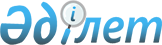 Шағын ауданды қайта атау туралыСолтүстік Қазақстан облысы Ғабит Мүсірепов атындағы ауданның Новоишим ауылдық округі әкімінің 2018 жылғы 12 қыркүйектегі № 110 шешімі. Солтүстік Қазақстан облысының Әділет департаментінде 2018 жылғы 25 қыркүйекте № 4902 болып тіркелді
      Қазақстан Республикасының 1993 жылғы 8 желтоқсандағы "Қазақстан Республикасының әкімшілік–аумақтық құрылысы туралы" Заңының 14-бабы 4) тармақшасына, Қазақстан Республикасының 2001 жылғы 23 қаңтардағы "Қазақстан Республикасындағы жергілікті мемлекеттік басқару және өзін-өзі басқару туралы" Заңының 37-бабына сәйкес, тиісті аумақ халқының пікірін ескере отырып, Солтүстік Қазақстан облысы әкімдігі жанындағы облыстық ономастика комиссиясының 2018 жылғы 28 тамыздағы қорытындысы негізінде, Солтүстік Қазақстан облысы Ғабит Мүсірепов атындағы аудан Новоишим ауылдық округінің әкімі ШЕШІМ ҚАБЫЛДАДЫ:
      1. Солтүстік Қазақстан облысы Ғабит Мүсірепов атындағы аудан Новоишим ауылдық округінің Новоишим ауылындағы "Совет" шағын ауданы "Мағжан Жұмабаев" шағын ауданына қайта аталсын.
      2. Осы шешімнің орындалуын бақылауды өзіме қалдырамын.
      3. Осы шешім оның алғашқы ресми жарияланған күнінен кейін күнтізбелік он күн өткен соң қолданысқа енгізіледі.
					© 2012. Қазақстан Республикасы Әділет министрлігінің «Қазақстан Республикасының Заңнама және құқықтық ақпарат институты» ШЖҚ РМК
				
      Новоишим ауылдық 
округінің әкімі 

С. Айтмағамбетов
